DOMOV PRO SENIORY HORNÍ STROPNICE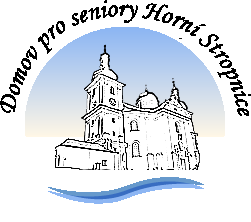 Dobrá Voda 54374 01 Horní Stropnice č.tel. 386327130IČ: 00666254E-mail:zasobovani@domovstropnice.cz                                 Vyřizuje: Bublíková AlenaB2B partnerPlzeňská 3070700 30 Ostrava-ZábřehVěc: Objednávka Dobrý den,objednáváme u vás:jídelní stůl 1600 x 800 mm ,deska buk,podnož tm.šedá - 2 ksjídelní stůl 1800 x 800 mm, deska buk,podnož tm.šedá - 2 ksergonomická židle MODERNO,tyrkysová – 3 ks    konferenční židle INDO 3+1 zdarma, béžová – 1 kskonferenční židle INDO,béžová – 2 ksCena objednávky 61.754,77 Kč.       S pozdravem                                                                         Eva Chaloupecká                                                                         ředitelka DpSV Č.Budějovicích dne 18.11.2022